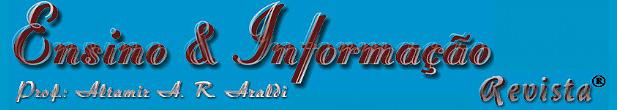 {TESTE DA CORRIDA (RUN TEST)}uses crt;  {Se estiver usando o Turbo Pascal para Windows, usar uses wincrt;}TypeVetor1 = Array[1..150] of Longint;Vetor2 = Array[0..150] of Real;Var  semente: double;   {Variavel utilizada pela RAND2}  N, I, J, X, Alfa, SVobs, GVobs: Longint;  U, U1: Double;  D, Maior, Cat, Mais, Menos, gl : Integer;  SVesp, Quic, QuicT, SQuic, GVesp, Param, P : Real;  Cor : Vetor1;  Vesp, A : Vetor2;{$I RAND2.PAS}Function Fatorial(Number : Double): Double;VAR  valor : Double;  Kounter : longint;BEGIN  valor := 1;  FOR Kounter := Trunc(Number) DOWNTO 1 DO    valor := Valor * Kounter;  Fatorial := valor;END;{***************************************************}Begin    Writeln('Quantos Numeros ?');    Readln(N);    Mais := 0;    Menos := 0;    Writeln('Qual a semente ? (1 - 2147483646) ');    Readln(semente);    Writeln('Escolha nivel de significancia (alfa) --> 1, 5 ou 10 %');    Readln(Alfa);    If Alfa = 5 then       Begin         Param := 1.6449;       end       else          Begin             If Alfa = 1 then                Begin                  Param := 2.3263;                end             else                Begin                  If Alfa = 10 then                     Begin                       Param := 1.2816;                     end                  else                     Begin                       Writeln('Nivel de significancia ERRADO !');                       Exit;                     end                end          end;    Clrscr;    U := Rand2;    U1 := Rand2;    If U1 < U then Menos := 1     Else Mais := 1;    For I := 1 to 150 do      Begin       Cor[I] := 0;      end;    For I:= 3 to N do      Begin        U := Rand2;        If (U > U1) and (Mais <> 0) then Mais := Mais + 1;        If (U <= U1) and (Menos <> 0) then  Menos := Menos +1;        If (U > U1) and (Mais = 0) then          Begin            Cor[Menos] := Cor[Menos] + 1;            Menos := 0;            Mais := 1;          end;        If (U <= U1) and (Menos = 0) then          Begin            Cor[Mais] := Cor[Mais] + 1;            Menos := 1;            Mais := 0;          end;        U1 := U;       End;      If Mais <> 0 then Cor[Mais] := Cor[Mais] + 1;      If Menos <> 0 then Cor[Menos] := Cor[Menos] + 1;    For I := 1 to 150 do      Begin        P := I;        Vesp[I] := ((P * P) + 3 * P + 1) * N;        Vesp[I] := 2 * (Vesp[I] - ((P * P * P) + 3.0 * (P * P) - P - 4));        Vesp[I] := Vesp[I] / Fatorial(P + 3.0);        If Vesp[I] < 0.001 Then Vesp[I] := 0.0;      end;    Cat := 150;    While  (Vesp[Cat] = 0.0) do      Begin        Cat := Cat - 1;      End;    SVesp := 0.0;    SVobs := 0;    Quic := 0.0;    gl := 0;    For I := 1 to Cat do      Begin        SVesp := SVesp + Vesp[I];        SVobs := SVobs + Cor[I];        if SVesp > 5.0 then           Begin             gl := gl + 1;             SQuic := SQR(SVobs - SVesp);             SQuic := SQuic / SVesp;             GVesp := SVesp;             GVobs := SVobs;             Quic := Quic + SQuic;             SVobs := 0;             SVesp := 0.0;           End;      End;    If SVesp <> 0 then      Begin        Quic := Quic - Squic;        SVesp := SVesp + GVesp;        SVobs := SVobs + GVobs;        SQuic := (SQR(SVobs - SVesp) / SVesp);        Quic := Quic + SQuic;      End;    gl := gl - 1;    QuicT := 1.-(2./(9.*gl))+(Param*SQRT(2./(9.*gl)));    QuicT := QuicT * QuicT * QuicT;    QuicT := gl * QuicT + 0.005;    Writeln('---------------------------------------');    Writeln('Quantidade de Numeros = ',N);    Writeln('Alfa = ',Alfa,'%');    Writeln('Graus de Liberdade = ',gl);    Writeln('QuiQuadrado Calc = ', Quic:8:2);    Writeln('QuiQuadrado Tab Aprox = ', QuicT:8:2);    Writeln('---------------------------------------');End.